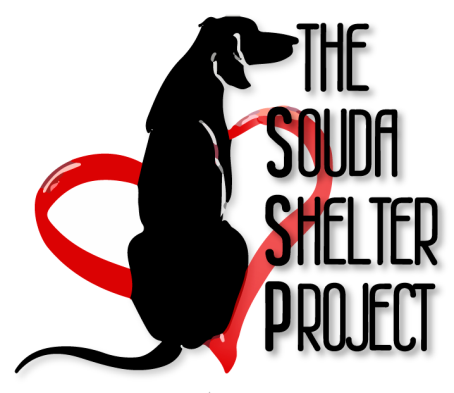 The following questions help us ensure that our shelter dogs are going to good, safe and loving homes.  There are no right or wrong answers to these questions; rather they provide a picture of what the dog’s new home life will be like so we can make the best match for you and your family. Type of dogIf you already found a dog on our website or at the Shelter that you would like to adopt, please write the dog’s name:If not, tell us what type of dog you are interested in, please check the box accordingly:☐Small	☐Medium	☐Large	☐Extra-large	      ☐Any size☐Female	☐Male	☐Either☐Puppy	☐Adult	☐Senior	☐Any ageDo you have other requirements?  For example, coat type, energy level, etc.?Tell us about you and your householdName:Address:Country:Telephone number:E-mail address:How many adults live at the address?Are there any children in the household?  Please check the box  ☐Yes   ☐ No If so, what ages?Is everybody in the household keen to get a dog?  ☐Yes    ☐ NoDoes anybody in your house suffer from allergies or asthma?  ☐Yes    ☐ NoDo you own your own home or is it rented?  ☐Own    ☐ RentedIf rented, we will require a written agreement from your landlord, stating that pets       are allowed. Please describe your home – is it a house, flat (garden flat, downstairs flat), bungalow, other?Do you have a garden?    ☐ Yes   ☐No If yes, is it   ☐Securely fenced      ☐Private      ☐SharedDo the adults in the household work?     ☐Yes    ☐ NoWhat are your normal working hours?Approximately how long will the dog be left alone at any one time?Where will the dog be during the day or evening when you are out?What arrangements will be made for the dog if you are out for longer than 4 hours i.e. neighbours, dog walkers, day boarding etc.? (Please note that depending on age & temperament, not every dog will be able to be left alone for this period) Who will care for the dog while you are away on holidays (boarding kennel, other family, friends, etc.?Are you planning any of the following types of household changes in the months to come: for example, a baby, moving, a holiday or a change in working hours? If so, it may probably affect your new dog, are you prepared to deal with that?Are you prepared for the costs of owning a dog?  	Besides daily needs like food, treats and toys, your dog may have other medical and grooming 	expenses. (Please note that it is an adoption requirement that dogs receive an annual booster vaccine and regular worm/flea treatment)Do you have, or could we request, a reference letter from your vet and/or another contact?	☐Yes    ☐ NoTell us about your current pets and your plans for your new dogHave you owned a dog before?  ☐Yes    ☐ No	If yes – tell us about the dog (breed/sex/neutered or not/what happened to the dog):Have you adopted a pet from a rescue before?  ☐Yes    ☐ No	If yes – tell us about the pet:Have you got pets now? ☐Yes    ☐ NoIf yes, please tell us the species, breed, age and gender of EACH of them and whether they are neutered/spayed.
Do you have livestock e.g. chickens, sheep, horses etc. living outside?   ☐Yes    ☐ NoWhere will your dog sleep?How do you feel about dogs on your furniture or beds?Would any of the following be a problem: barking, signs of aggression, toilet training, shedding of hair?How much time would you be able to devote to walking /regular exercise, training and playing with your dog on an average daily basis?Would you be prepared to take your dog to training classes if necessary? ☐Yes    ☐ NoWill you take insurance for your new dog, (for countries where available)?  ☐Yes    ☐ No
How did you hear about the Souda Shelter Project?Please let us know why you would like to adopt a dog. Do you agree to a home-check before you adopt one of our dogs?   ☐Yes    ☐ NoQuestions?  Comments?